RICHMOND RECREATIONCEREAL BOX AQUARIUMSUPPLIES:-1 CEREAL BOX-CONSTRUCTION PAPER-STRING-GLUE-SCISSORS-SHELLS/SAND/GOOGLY EYES OPTIONAL-FISH TEMPLATE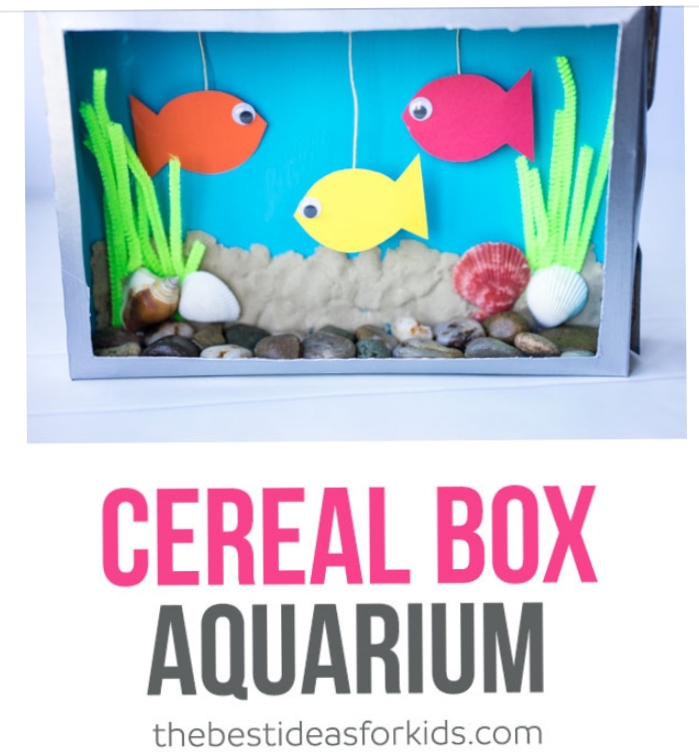 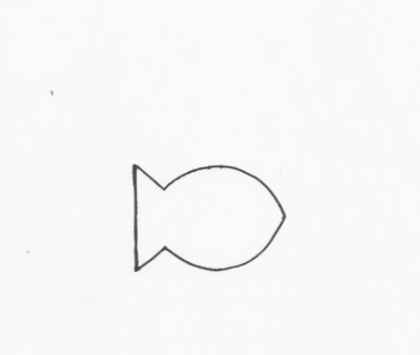 COMPLETE INSTRUCTIONS CAN BE FOUND AT:WWW.THEBESTIDEASFORKIDS.COM